Реализовано овощей на 120 тыс. рублей, фруктов на 200 тыс.рублей. Цена 1 кг овощей 40 рублей, фруктов 80 рублей. Средняя цена реализации продукции равна:Выберите один ответ:59,31 руб.60,0 руб.58,18 руб.61,25 руб.Доля забракованной продукции составила 2%, 1,5% и 3%. Количество произведенной продукции соответственно 200, 270, 400 тыс. штук. Средний процент бракованной продукции равен:Выберите один ответ:1,82,02,42,3План реализации бытовых услуг предприятиями составил соответственно 200, 290, 400 тыс. рублей. Выполнение плана реализации соответственно составило в процентах: 95, 90, 105. Средний процент выполнения плана равен:Выберите один ответ:95,3297,8791,7196,67Средний стаж рабочего в 1-й бригаде составил 6 лет, во 2-й - 8 лет, в 3-й - 10 лет. В 1-й бригаде работают 20 %, а во 2-й - 50% всех рабочих. Средний стаж рабочих по трем бригадам равен:Выберите один ответ:7,88,28,08,4Затраты времени на обработку детали каждым рабочим сократились в 2 раза, а количество обработанных деталей каждым рабочим увеличилось в 2 раза. Средние затраты времени на обработку одной детали:Выберите один ответ:предсказать изменение нельзяувеличились в 2 разауменьшились в 2 разане изменилисьСредняя себестоимость 1 центнера привеса свинины в одном фермерском хозяйстве составила 4000 руб., а в другом - 4500 руб. В течение года себестоимость привеса в каждом хозяйстве не изменилась, а удельный вес 1-го хозяйства в общем объеме производства свинины снизился. В этих условиях средняя себестоимость:Выберите один ответ:предсказать изменение средней себестоимости нельзяне измениласьвыросласнизиласьДоля бракованной продукции в 1 партии изделий составила 2%, во 2 партии - 1,5%, а в третьей - 3%. Первая партия составляет 30% всей продукции, вторая - 40%. Средний процент бракованной продукции равен:Выберите один ответ:2,3%2,17%2,1%2,5%На одном из предприятий средняя заработная плата 1-м цехе – 20 тыс. руб., во 2-м цехе – 15 тыс. руб. Численность рабочих в 1-м цехе увеличилась в 1,5 раза, а цехе № 2 - в 1,1 раза. Средняя заработная плата по предприятию:Выберите один ответ:предсказать изменение нельзяснизитсявырастетне изменитсяПо состоянию на 1 сентября на заводе было 20% низкооплачиваемых рабочих. В течение месяца общая численность рабочих снизилась на 4%, доля низкооплачиваемых рабочих выросла на 4%. Заработная плата в течение месяца не менялась. Средняя заработная плата рабочих:Выберите один ответ:снизиласьне измениласьвырослапредсказать изменение нельзяИмеются следующие данные по трем предприятиям отрасли: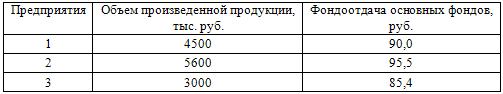 
Средняя по трем предприятиям фондоотдача равна:Выберите один ответ:92,182,1991,190,3Имеются следующие данные по трем предприятиям отрасли за 2 периода: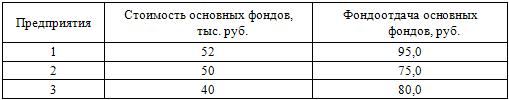 
Средняя по предприятиям фондоотдача равна:Выберите один ответ:81,9782,1983,7382,19Если частоты всех значений признака увеличить в 5 раз, а значение признака оставить без изменения, то дисперсия:Выберите один ответ:вырастет в 25 развырастет 5 разне изменитсявырастет на 5%Если все индивидуальные значения признака уменьшить на 5 единиц, а частоты оставить без изменения, то дисперсия:Выберите один ответ:не изменитсяснизится на 5%снизится на 5 единицснизится в 5 разЕсли все индивидуальные значения признака уменьшить в 5 раз, а частоты оставить без изменения, то дисперсия:Выберите один ответ:снизится в 5 разне изменитсяснизится на 5%снизится в 25 разЕсли все индивидуальные значения признака и все частоты увеличить в 5 раз, то средняя величина:Выберите один ответ:вырастет в 5 развырастет в 25 разне изменитсявырастет на 5%Средняя цена яблок в сентябре составила на 1-м рынке 50 руб., на втором - 60 руб. В октябре цены не изменились, а количество проданных яблок на 1-м рынке увеличилось на 3%, а на 2-м рынке на 10%. Средняя цена яблок в октябре по рынкам города:Выберите один ответ:снизиласьпредсказать изменение средней нельзяне измениласьвырослаДисперсия равна 25. Коэффициент вариации равен 30%. Среднее значение признака равно:Выберите один ответ:83,333,42016,7Дисперсия стажа нескольких рабочих равна 9. Коэффициент вариации равен 30 %. Средний стаж рабочих равен _______ лет.Выберите один ответ:1051530Доля отличников среди студентов группы 8%. Дисперсия доли отличников равна:Выберите один ответ:0,07360,09210,05120,0885Дисперсия группы численностью 7 ед. составила 2,0, а группы численностью 10 ед. - 4,6. Средняя из групповых дисперсий равна:Выберите один ответ:3,153,33,753,55Средний стаж рабочих 6 лет. Коэффициент вариации 20%. Дисперсия стажа рабочих равна:Выберите один ответ:1,443,331,20,3Величиной, среднее значение абсолютных отклонений от которой минимально, является:Выберите один ответ:медианасредняя геометрическаямодасредняя арифметическаяЕсли все индивидуальные значения признака уменьшить на 5 единиц, а частоты оставить без изменения, то средняя величина:Выберите один ответ:снизится на 5%снизится в 5 разне изменитсяснизится на 5 единицДеление межгрупповой дисперсии на общую дисперсию дает:Выберите один ответ:коэффициент корреляциикорреляционное отношениекоэффициент детерминациикоэффициент вариацииЕсли частоты всех значений признака увеличить на 5 единиц, то средняя величина:Выберите один ответ:вырастет на 5 единицвырастет в 5 развырастет на 5%изменение средней предсказать нельзяГрупповые средние равны 15 и 21 ед. Частота каждой группы равна 6. Межгрупповая дисперсия равна:Выберите один ответ:129618